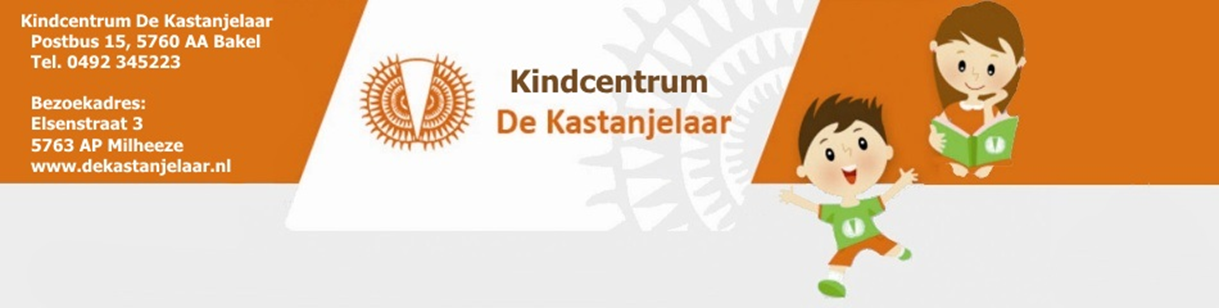 Startgesprek september schooljaar 2019-2020Naam:Hoe heeft uw kind de eerste dagen/weken van het nieuwe schooljaar ervaren?Hoe gaat uw kind thuis om met taakjes/taken?Waar maakt u zich zorgen over als het gaat over vriendjes/vriendinnetjes?Wat zijn de sterke kanten/kwaliteiten van uw  kind?Welke hobby’s heeft uw kind?  Waar maakt u zich zorgen over als het gaat over schoolse vaardigheden?Waar kunnen we de komende tijd nog aan gaan werken? Waar moet de leerkracht extra op letten?Vervolgafspraak:   